МІСЦЕВЕ САМОВРЯДУВАННЯВИКОНАВЧИЙ КОМІТЕТ ПОКРОВСЬКОЇ МІСЬКОЇ РАДИДНІПРОПЕТРОВСЬКОЇ ОБЛАСТІ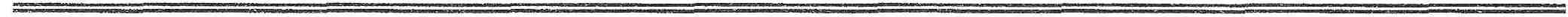 ПРОЕКТ     РІШЕННЯПро внесення змін до рішення виконавчого комітету Покровської міської ради Дніпропетровської області від 26.09.2018 №419 ______________________________Керуючись п.6 ст.32, ст. Закону України «Про місцеве самоврядування в Україні», ст.35 Закону України «Про дошкільну освіту», ст.25 Закону України «Про освіту», на виконання наказу Міністерства освіти і науки України від 21.11.2002 р. за №667 (зі змінами та доповненнями) «Про затвердження Порядку встановлення плати для батьків за перебування дітей у державних і комунальних дошкільних та інтернатних навчальних закладах», спільного наказу Міністерства охорони здоров’я України та Міністерства освіти і науки України від 01.06.2005 р. за №242/329 «Про затвердження Порядку організації харчування дітей у навчальних та оздоровчих закладах» та з метою унормування питання організації пільгового харчування дітей у закладах дошкільної та загальної середньої освітиВИРІШИВ:1. Внести зміни до рішення виконавчого комітету Покровської міської ради від 26.09.2018 р. №419 “Про затвердження Порядку справляння батьківської плати за харчування дітей в закладах освіти міста Покров у новій редакції”, видаливши абзац 8 підпункту 1.1 пункту 1. «Порядку справляння батьківської плати за харчування дітей в закладах освіти міста Покров».2. Контроль за виконанням цього рішення покласти на заступника міського голови Бондаренко Н.О.Цупрова Г.А., 42204